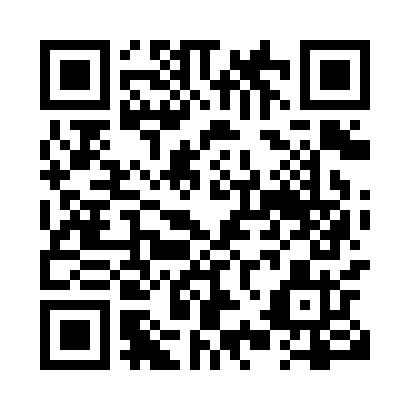 Prayer times for Benson Lake, British Columbia, CanadaWed 1 May 2024 - Fri 31 May 2024High Latitude Method: Angle Based RulePrayer Calculation Method: Islamic Society of North AmericaAsar Calculation Method: HanafiPrayer times provided by https://www.salahtimes.comDateDayFajrSunriseDhuhrAsrMaghribIsha1Wed4:116:031:266:328:5010:422Thu4:086:011:266:338:5110:453Fri4:065:591:266:348:5310:474Sat4:035:581:266:358:5510:505Sun4:005:561:266:368:5610:526Mon3:585:541:266:378:5810:557Tue3:555:531:256:388:5910:578Wed3:525:511:256:399:0111:009Thu3:505:491:256:409:0211:0210Fri3:475:481:256:419:0411:0511Sat3:445:461:256:419:0511:0812Sun3:425:451:256:429:0711:1013Mon3:395:431:256:439:0811:1314Tue3:375:421:256:449:0911:1515Wed3:345:401:256:459:1111:1816Thu3:325:391:256:469:1211:1917Fri3:325:381:256:479:1411:2018Sat3:315:371:256:479:1511:2019Sun3:315:351:256:489:1611:2120Mon3:305:341:266:499:1811:2221Tue3:295:331:266:509:1911:2222Wed3:295:321:266:519:2011:2323Thu3:285:311:266:519:2211:2424Fri3:285:301:266:529:2311:2425Sat3:275:281:266:539:2411:2526Sun3:275:271:266:539:2511:2627Mon3:275:271:266:549:2611:2628Tue3:265:261:266:559:2811:2729Wed3:265:251:266:569:2911:2830Thu3:255:241:276:569:3011:2831Fri3:255:231:276:579:3111:29